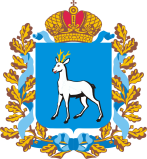 Справка об отсутствии замечаний к текущей версии проекта отчета об итогах государственной кадастровой оценки земельных участков от 12.10.2022 № 1/2022.В период размещения с 14.10.2022 по 28.10.2022 проекта отчета об итогах государственной кадастровой оценки земельных участков от 12.10.2022 № 1/2022 в фонде данных государственной кадастровой оценки замечаний к указанной версии проекта отчета в государственное бюджетное учреждение Самарской области «Центр кадастровой оценки» не поступило.МИНИСТЕРСТВО ИМУЩЕСТВЕННЫХ ОТНОШЕНИЙСАМАРСКОЙ ОБЛАСТИГОСУДАРСТВЕННОЕ БЮДЖЕТНОЕ УЧРЕЖДЕНИЕСАМАРСКОЙ ОБЛАСТИ«ЦЕНТР КАДАСТРОВОЙ ОЦЕНКИ»443090, г.о. Самара, ул. Советской Армии, д. 180, стр. 1,этаж 4, оф. 1-18, тел. (846) 276-30-01info@cko63.ru; www.cko63.ru